SNS fortalece servicios del Hospital  Robert Reid Cabral con entrega de equipos
Santo Domingo. - El Servicio Nacional de Salud (SNS) entregó este lunes RD$ 9,941,767.89 en equipos médicos y de climatización al Hospital Pediátrico Robert Reid Cabral, con el propósito de fortalecer las áreas de atenciones médicas.
El centro de salud infantil recibió cuatro aspiradores de secreción portátil, cuatro aspiradores quirúrgicos rodables, dos centrífugas de 24 tubos, tres cunas de recién nacido, diez gradillas plásticas para 20-30 tubos, un horno eléctrico al seco, siete impresoras láser personal y 35 aires acondicionados.  
Igualmente, se dotó de cuatro incubadoras neonatales estándar, cuatro lámparas de fototerapia, un laringoscopio neonatal, tres microscopios binoculares, cuatro nebulizadores hospitalario adulto-pediátrico, 28 oxímetros de pulso adulto- pediátrico portátil, un refrigerador de laboratorio, dos rotadores orbitales, cinco sillas secretariales, 20 sillones reclinables de tres posiciones, un ultrasonido de tres transductores, siete computadoras completas con UPS y cinco zafacones plásticos con tapa abatible de 20 litros. 
Durante la entrega el titular del SNS, doctor Mario Lama, resaltó el compromiso del Gobierno del presidente Luis Abinader con mejorar la calidad de los servicios de salud en el país: «Desde el SNS trabajamos para fortalecer la infraestructura y el equipamiento de los hospitales públicos, por lo que hoy estamos nuevamente en este hospital entregando casi diez millones de pesos en equipos para que los niños y niñas que demandan servicios en el centro reciban atenciones dignas», afirmó.
Mabel Jones, directora del Hospital Robert Reid Cabral, agradeció al SNS por la entrega de estos equipos que serán de gran utilidad para el hospital: «Estos equipos nos permitirán brindar una mejor atención a nuestros pacientes, especialmente a los más vulnerables», finalizó la doctora.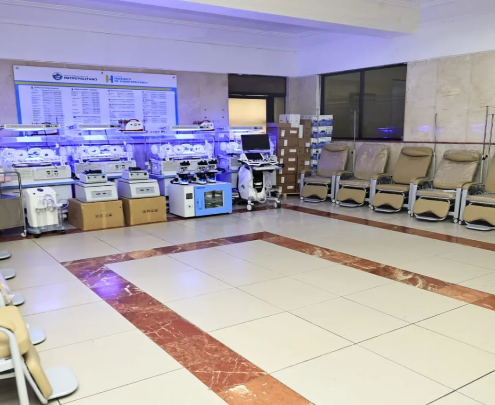 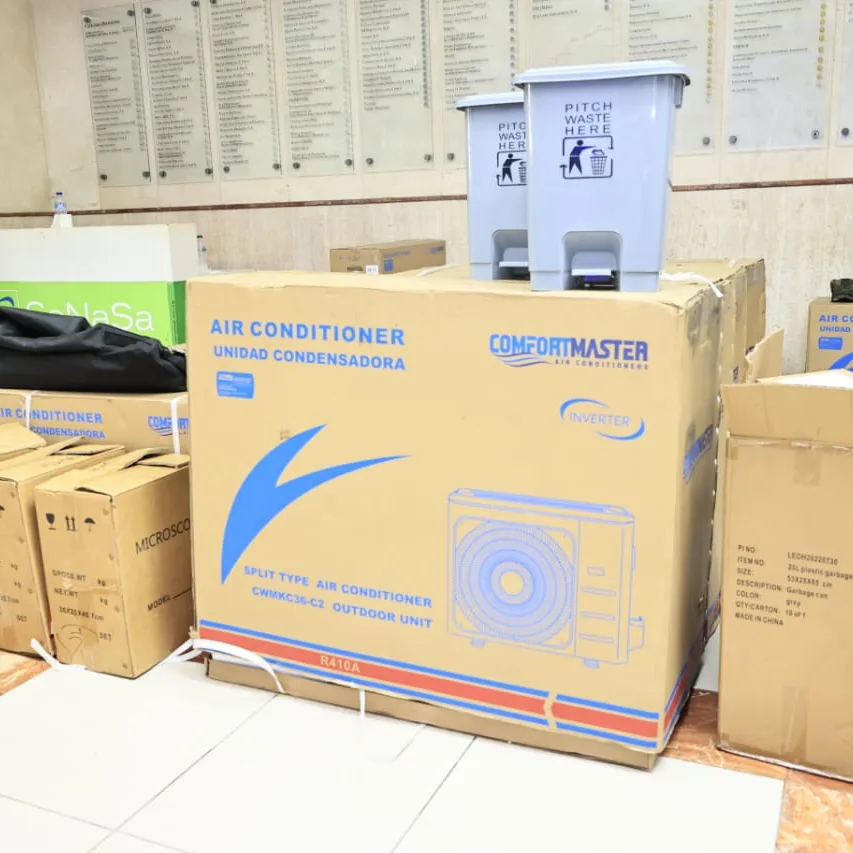 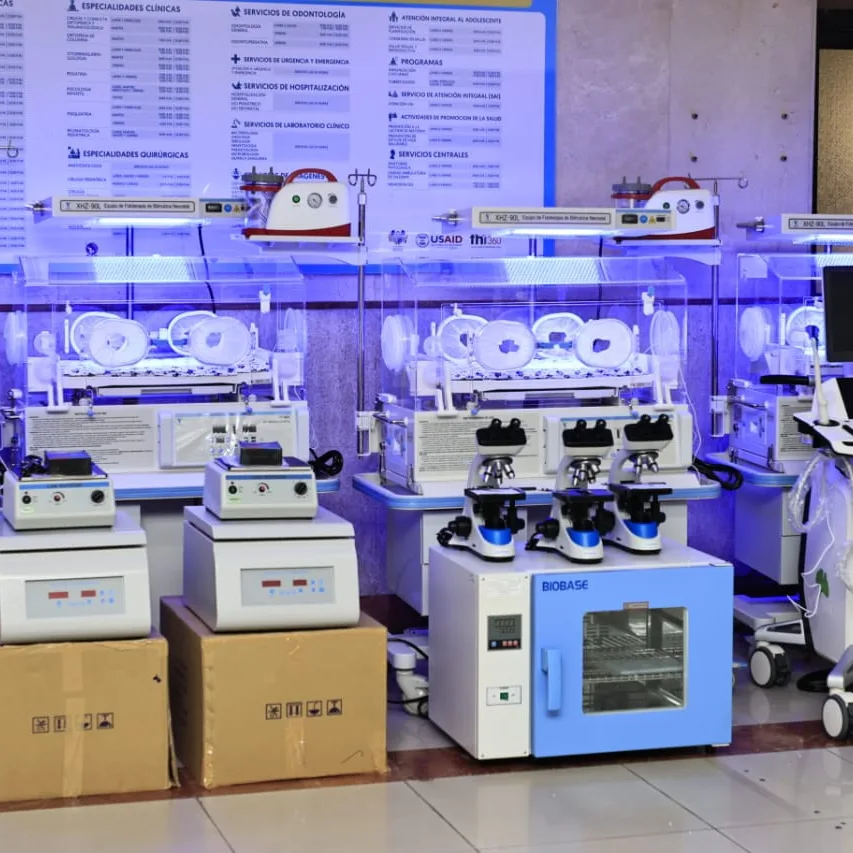 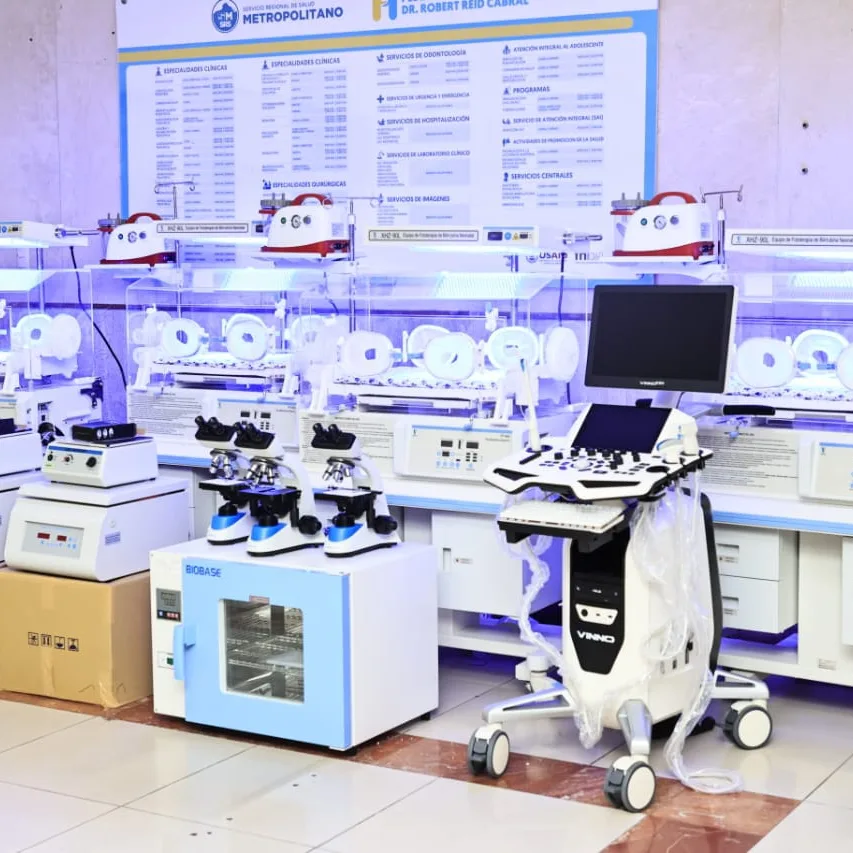 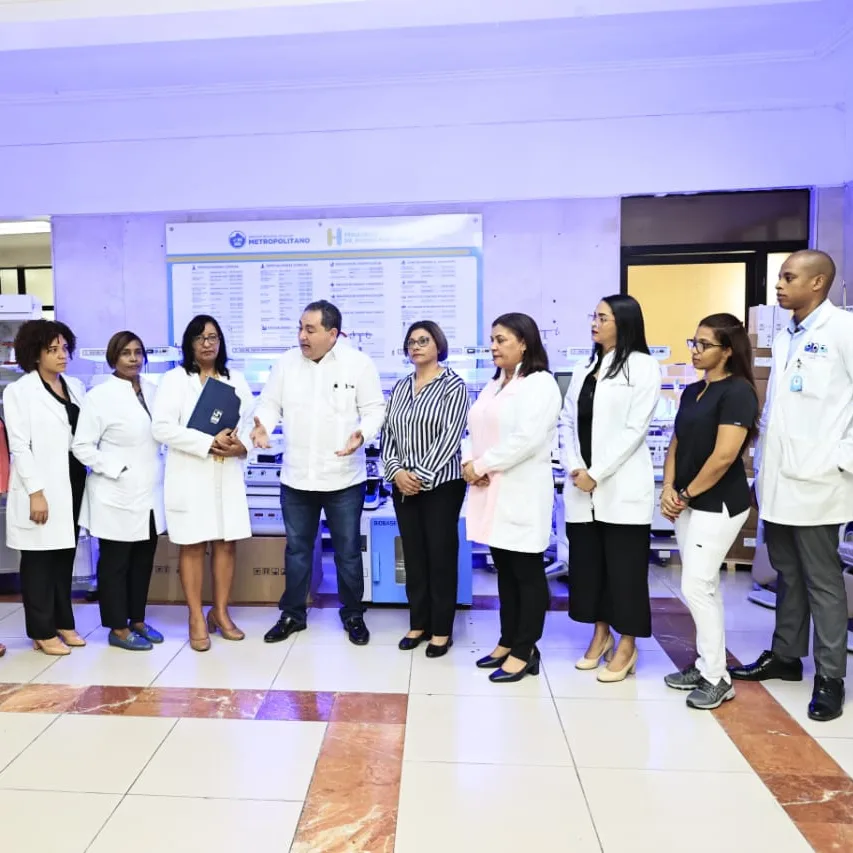 